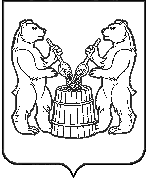 АДМИНИСТРАЦИЯУСТЬЯНСКОГО МУНИЦИПАЛЬНОГО ОКРУГААРХАНГЕЛЬСКОЙ ОБЛАСТИПОСТАНОВЛЕНИЕот 24 июня 2024 года  № 1330р.п. ОктябрьскийО проведении массового мероприятия, посвященного празднованию «Дня молодежи» в 2024 годуВ связи с проведением праздничных мероприятий, посвященных празднованию Дня молодежи, руководствуясь пунктами 17, 19  части 1 статьи 16 Федерального Закона от  6 октября 2003 года № 131-ФЗ "Об общих принципах организации местного самоуправления в Российской Федерации"  администрация Устьянского муниципального округа Архангельской областиПОСТАНОВЛЯЕТ:1.Определить место проведения массового мероприятия, посвященного празднованию Дня молодежи, от здания МБУК «Устьянский районный культурный центр» п. Октябрьский, ул. Ленина, д.43 до Стелы парка Победы, ул. Советская.2.Определить время проведения мероприятия  29 июня 2024 года           с 16.00 час до 22.00 часов3. Контроль за исполнением настоящего постановления возложить                    на заместителя главы Устьянского муниципального округа по социальным вопросам.4. Настоящее постановление подлежит размещению на официальном сайте Устьянского муниципального округа.5. Настоящее постановление вступает в силу со дня его подписания.Глава Устьянского муниципального округа                                  С.А. Котлов